27 апреля активисты Школьной Академии Наук -Белая Алена, Кошель Егор, Сорокина Варя-провели Инфо-интенсив "Виват, Россия!", посвященный 350-летию со дня рождения Петра I, царя, преобразившего Россию, внесшего вклад как в историю страны в целом, так и в развитие отдельных её городов и поселений. Активисты рассказали, что в результате деятельности Петра Россия стала великой империей и заняла место среди ведущих европейских держав.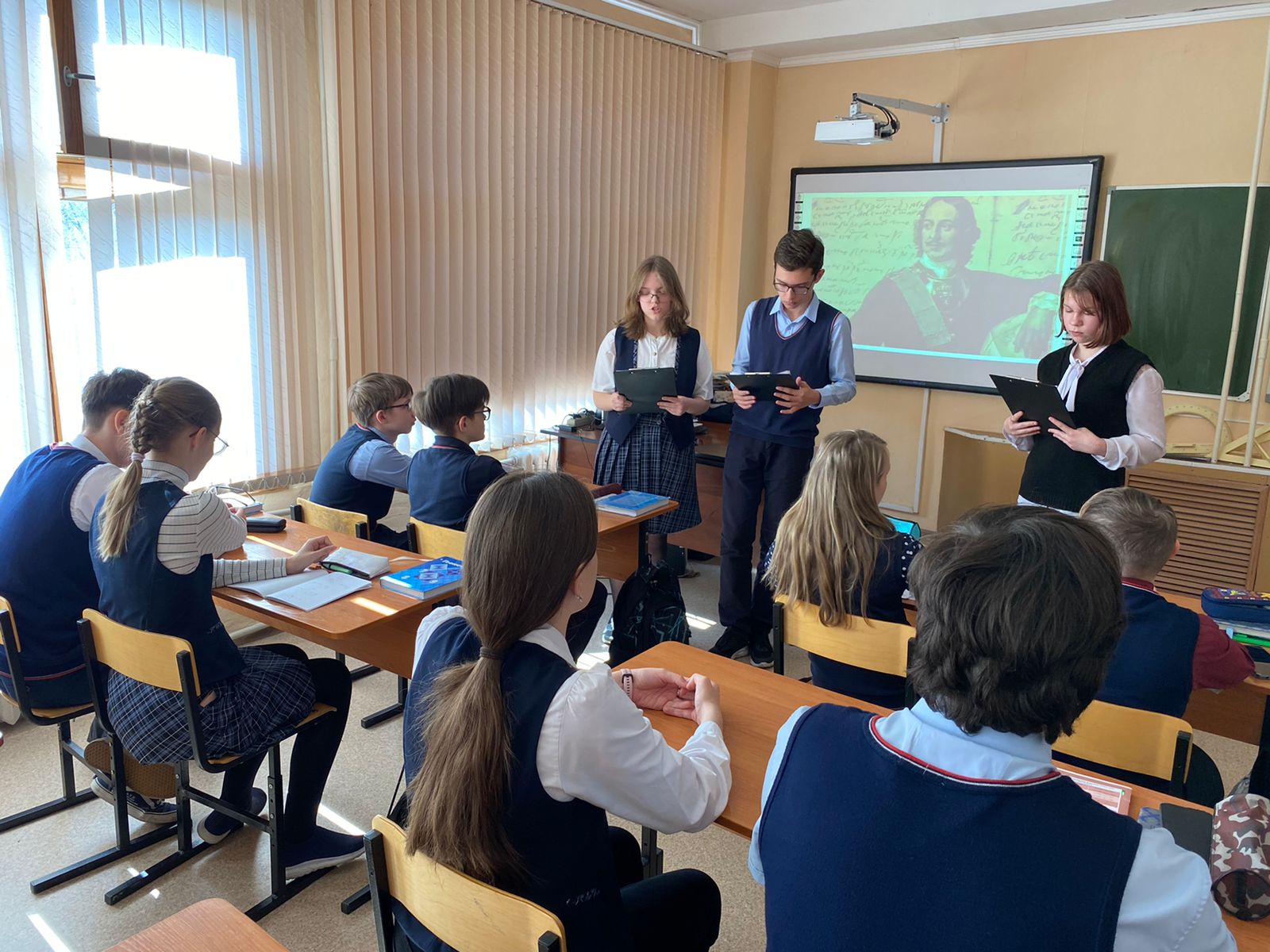 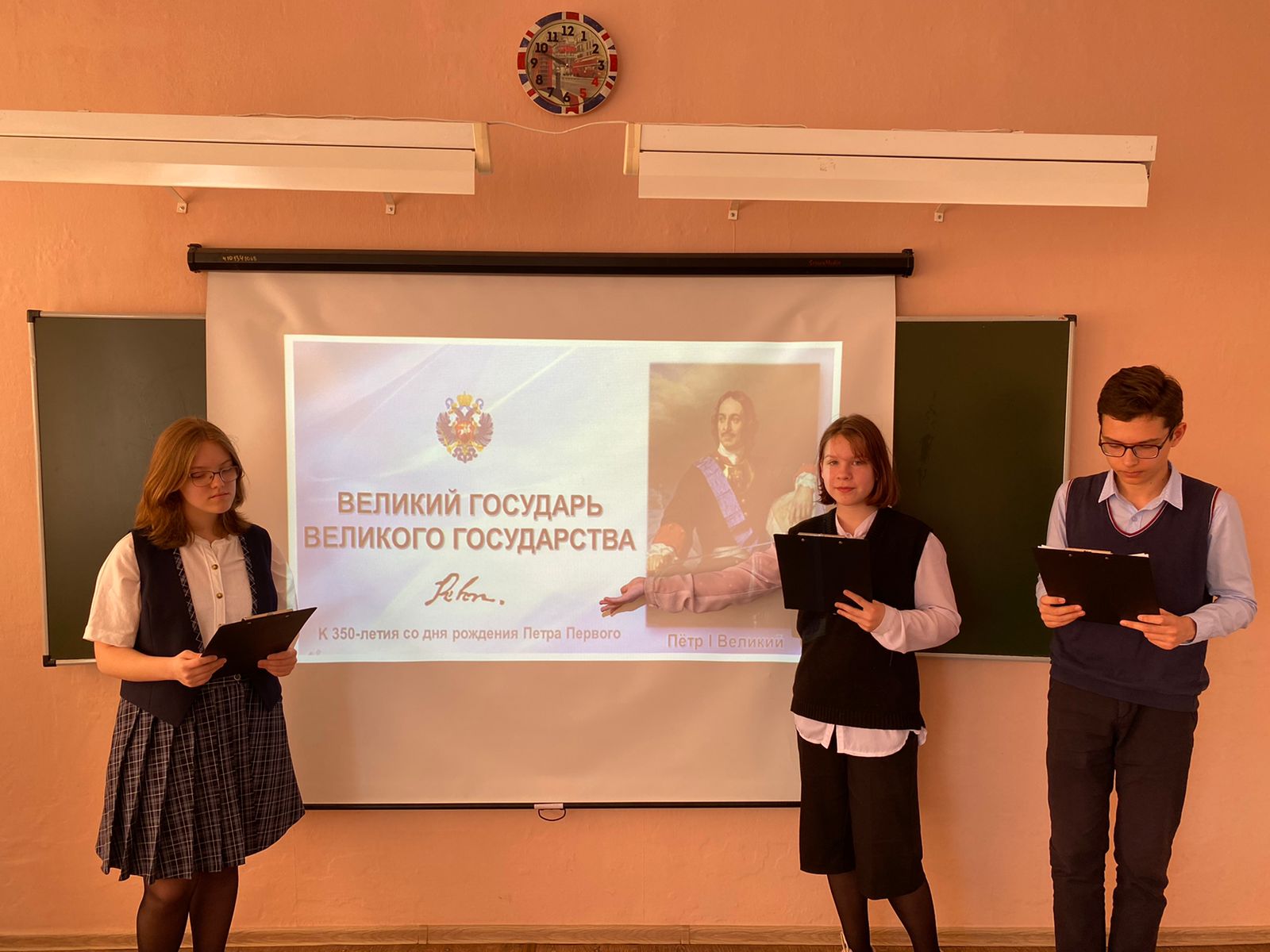 